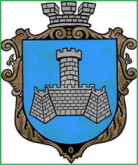 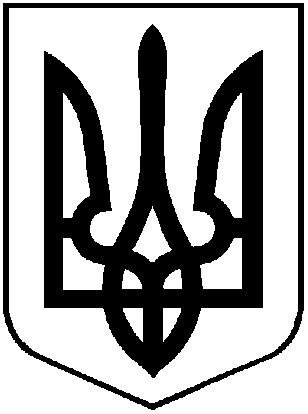 УКРАЇНАХМІЛЬНИЦЬКА МІСЬКА РАДАВІННИЦЬКОЇ ОБЛАСТІВиконавчий комітетР І Ш Е Н Н Явід  ___________ 2023 року                                                                 №__ Про безоплатну передачу комунальногомайна з балансу Виконавчого комітету Хмільницької міської радина баланс КП «Хмільникводоканал» Враховуючи рішення Ради оборони Вінницької області від 31.10.2022р., введеного в дію наказом Начальника Вінницької обласної військової адміністрації від 04.11.2022 року №2402 ДСК щодо обладнання постів радіаційного та хімічного спостереження сучасними засобами для ведення дозиметричного контролю та засобами індивідуального захисту,  з метою виконання  заходів п.п. 2.7 п.2 Комплексної програми захисту населення і територій Хмільницької міської територіальної громади у разі загрози та виникнення надзвичайних ситуацій на 2022-2026 роки, затвердженої  рішенням 14 сесії міської ради 8 скликання від 24.06.2021 року №570 (зі змінами) щодо необхідності передачі комунального майна з балансу Виконавчого комітету Хмільницької міської ради на баланс КП «Хмільникводоканал», відповідно до Положення про порядок списання та передачі майна, що належить до комунальної власності Хмільницької міської територіальної громади, затвердженого рішенням 15 сесії міської ради 6 скликання від 27.10.2011року №320 (зі змінами),  керуючись ст.29, ст.30, ст.59  Закону України «Про місцеве самоврядування в Україні», виконавчий комітет Хмільницької міської радиВ И Р І Ш И В :      1. Передати безоплатно з балансу Виконавчого комітету Хмільницької міської ради на баланс КП «Хмільникводоканал»  наступне комунальне майно: -  Дозиметр - радіометр МКС-05 «ТЕРРА», у кількості 1 шт. загальною вартістю 14 808,00 грн. для обладнання поста радіаційного та хімічного спостереження.       2. Передачу вищезазначеного майна здійснити в місячний термін з дати офіційного оприлюднення цього рішення відповідно до вимог чинного законодавства та оформити актом приймання-передачі.3. Виконавчого комітету Хмільницької міської ради та КП «Хмільникводоканал»  відобразити операції з приймання-передачі майна, зазначеного в пункті 1 цього рішення, у бухгалтерському обліку.4. Контроль за виконанням цього рішення покласти на заступника міського голови з питань діяльності виконавчих органів міської ради відповідно до розподілу обов’язків.     Міський голова                          				 Микола ЮРЧИШИН